Домашняя работа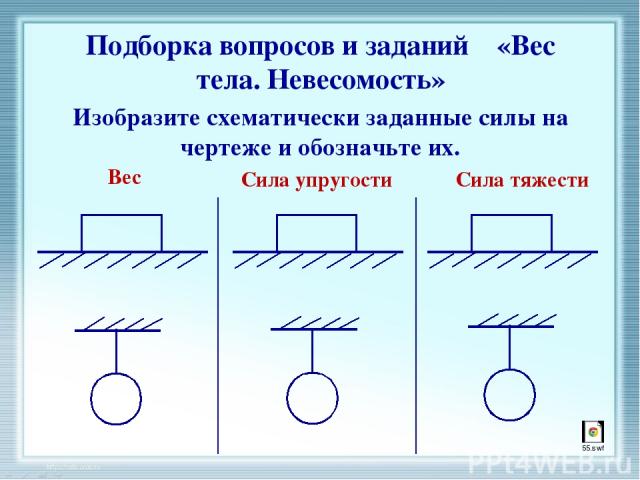 №1. Изобразите схематически заданные силы на чертеже и обозначьте их.№2. Тележку тянут двое рабочих, прилагая к ней в одном направлении силы  F1 = 14 Н и F2 = 8 Н.  Сила сопротивления движению F3 = 24 Н. Определите равнодействующую этих сил и изобразите в выбранном вами масштабе все четыре силы.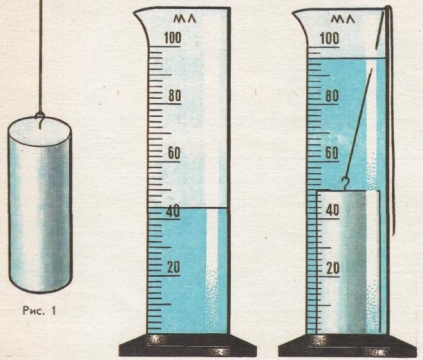 №3. Однородный чугунный цилиндр опущен в мензурку с водой. Определите вес данного цилиндра.№4. Аквариум имеет площадь дна S=32 дм2 и высоту h=60 см. Определите вес налитой воды, если аквариум заполнен до половины.№5. Бронза представляет собой сплав меди и олова, причём медь составляет 80% от массы сплава, а олово 20%. Определите плотность сплава. Объём бронзы примите равным сумме объёмов меди и олова.  Ответ запишите в единицах СИ.